DANIMARCA 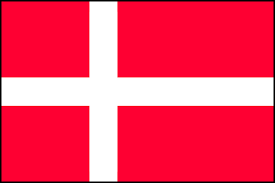 RiferimentoEURES DanimarcaMansioneProcess Scientist and Process Engineer Pipeline - KalundborgAre you looking for a life-changing career within Pharmaceutical Manufacturing? Novo Nordisk is a global healthcare company employing 47,000 employees worldwide. At our Manufacturing Hub in Kalundborg, Denmark, we are hiring Process Scientist and Process Engineer graduates.
Are you recently graduated or someone working in the industry with focus on or interest in data analysis, process systems and, descriptive and prescriptive analytics?
Are you interested in understanding pharmaceutical processes, developing monitoring tools and analyzing data for recommendation for improvements? Are you interested in business impact and understanding how interconnected decisions play a crucial role when manufacturing pharmaceuticals? Then you can be one of our Process Scientists or Process Engineers at our Manufacturing Hub in Kalundborg, Denmark.
The position
We are looking for someone who is motivated by and enjoys analyzing data, making sense of that data using descriptive and prescriptive analytics and, developing and maintaining process monitoring systems. Specifically, you will:
• Analyze large amounts of data for extracting correlation and causation for process understanding
• Analyze and understand data from quality control (QC) analyses
• Develop, maintain, and recommend statistical process control charts for process monitoring
• Use a science, data-based approach for quantifying process deviations
• Use a team-based approach for recommending process improvements- optimizations
This job gives you a great opportunity to play a part in shaping the future of manufacturing across the organization, in close collaboration with teach-transfer in Novo Nordisk.
Qualifications for Process Scientists:
Process Scientist candidates should have the following or developing qualifications:
• An MSc in Chemistry, Biochemistry, Protein Chemistry, Biophysical Chemistry or (Bio-) Analytical chemistry ; • Ability to independently understand scientific principles required for manufacturing pharmaceutical substances related to the interaction of chemistry and equipment; • Ability to monitor data and extract information; • An appetite for connecting the understanding of process science to product quality
Qualifications for Process Engineers Process Engineer candidates should have the following or developing qualifications:
• An MSc in chemical, industrial or mechanical engineering (or a BSc with some professional experience)
• Ability to analyze data and independently extract information
• An appetite for solving complex problems applying a systems approach to manage complexity and reach feasible applicable solution
For both Process Engineers and Process Scientists it is key that you understand how to convey complex information to varying audiences and thereby, explain the purpose to get everyone onboard. In addition, you should have proficient oral and written communications skills in English.
Apply and be matched to multiple job opportunities If you want to be considered for multiple job openings as Process Engineer or Process Scientist at our Manufacturing Hub in Kalundborg, simply apply to this add. This way you will automatically be considered as a potential match for all Process Engineer and Process Scientist job openings across our factories. We review applications continuously and if we identify a match, you will be invited for an interview. We will keep your application for six months ensuring the best opportunities to provide a strong match for open positions.
Checklist when applying
• Please answer the questions asked when you apply. We use your answers to identify a possible match between you and our open positions.
• Please unlock your profile, which you create when applying. This will allow us to match your profile with our open positions. The correct setting states ‘Profile visibility: Novo Nordisk Recruiter Worldwide’.
How to apply: apply at this link
https://www.novonordisk.dk/content/nncorp /dk/da/careers/find-a-job/job- ad.245775.en_GB.html
and send CV in copy to eures@afolmet.it
Applications will be reviewed on an ongoing basis, and you are encouraged to apply as soon as possible. To ensure an efficient and fair recruitment process, please refrain from adding a photo in your CV.
Contact: If you have any questions, feel free to contact us on the following email: processsupporter@novonordisk.com
SedeDanimarcaEmail:eures@afolmet.itSito:https://www.novonordisk.dk/content/nncorp/dk/da/careers/find-a-job/job-ad.245775.en_GB.htmlScadenza:31/12/2023RiferimentoEURES Denmark Ref. 242364MansioneNewly graduated Engineers digitalisation automationAre you looking for a life-changing career within modern technology to improve performance and simplify processes?
Join our pipeline for Manufacturing IT? It only takes a few minutes to bring you a step closer to a life-changing career. Express your interest now and join the pipeline to be considered as a potential match for all current and upcoming positions.
By applying, we’ll match your profile on a continuous basis against all suitable positions to ensure you don’t miss out on a life-changing career.
When an opportunity arises, we will reach out and invite you for an interview. We will keep your application for six months ensuring the best opportunities to provide a solid match for open positions within e.g.:
• Advanced automation; • Manufacturing Execution Systems (MES); • Collaborative- and industrial
robotics • Machine vision; • Machine learning; • Mechanical design and simulation; • Virtual or augmented reality
You will work alongside specialists from various fields within biotechnology, technology, and innovation who will be your mentors to guide you through our digital transformation journey.
You will be a fully-fledged member of the team from day one, and we count on you to present your ideas. In return, we promise that you play an instrumental role in the development and scaling of technology across the production at our manufacturing hub.
You will gain extensive knowledge in all aspects of technology and solution development, and work with stakeholders from all over the world. At Novo Nordisk we strive to create a workplace where everyone can contribute with their skills.
Your responsibilities summed up:
• Participate in projects around improvement of our manufacturing setup
• Take part in cross functional activities advancing the use of innovative novel and existing technology
• Oversee the design, development, and maintenance of operations information systems to monitor manufacturing efficiency.
Who are we looking for?
• Bachelor or master’s degree within Automation, IT, Autonomous systems, Robotics or another related field; • Someone with an innovative and solution- oriented mindset; • Strong knowledge within IT/OT; • A technical background, preferably within engineering, digitalisation and automation
• Work systematically and with the ability to develop and implement practical actions to deal with issues; • Want to play a role in strategic projects, where you will be part of setting the direction for the future Industry 4.0; • Have proficient oral and written communications skills in English
As documentation according to Good Manufacturing Practice (GMP) rules is part of our daily work, it is important that you thrive in ensuring that all your work is well documented.
Check list when applying
• It is crucial that you answer the questions provided when you apply, because we use this information to match your profile with open positions.
• When applying, it is important that you “unlock” your profile. When “unlocked” it will state: “Profile visibility: Novo Nordisk Recruiter Worldwide”.
• You do not need to attach a cover letter to your application, and please make sure to delete previous cover letters from your profile.
• We encourage you to include a few sentences about why you are applying in your resume or CV.
• To ensure an efficient and fair recruitment process, please refrain from adding a photo in your CV.
• We commit to an inclusive recruitment process and equality of opportunity for all our job applicants.
Applications will be screened on an ongoing basis, so you are encouraged to apply as soon as possible. You do not need to attach a cover letter to your application, but please include a few sentences about why you are applying in your resume or CV
SedeKalundborgposti2Email:eures@afolmet.itSito:https://careers.novonordisk.com/job/Kalundborg-Newly-graduated-Engineers-for-a-life-changing-career-within-digitalisation-and-automation-Regi/887496301/Scadenza:31/12/2023